Tic-Tac-Toe Tariff! 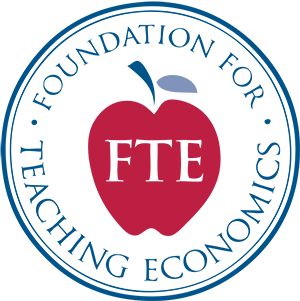 Free trade… Fair Trade… Who pays the tariff? LESSON DESCRIPTION:In this simulation students are citizens in Country X and Country O.  They are given a random “basket” of Dum Dum Pops and they trade with other students to get a more valuable “basket” by the end of the game.  But, in order to trade with people from country X, citizens of Country O must pay the Tic-Tac-Toe Tariff which requires the playing of a game of tic-tac-toe and a visit to the customs officer for approval.  Through the course of the simulation students experience gains from trade, and explore the impact of tariffs.  VOLUNTARY NATIONAL CONTENT STANDARDS IN ECONOMICSStandard 5:  Voluntary ExchangeVoluntary exchange occurs only when all participating parties expect to gain. This is true for trade among individuals or organizations within a nation, and among individuals or organizations in different nations.Exchange is trading goods and services with people for other goods and services or money.People voluntarily exchange goods and services because they expect to be better off after the exchange.When people buy something, they value it more than it costs them; when people sell something, they value it less than the payment they receive.When imports are restricted by public policies, consumers pay higher prices and job opportunities and profits in exporting firms decrease.TIME REQUIRED: 1 class periodMATERIALS:3 Dum-Dum lollipops per student.  Remove any “mystery” flavors. (Note: Buy the original/classic bags of Dum Dums as special or seasonal bags will have different flavors.)Post-it notes (1 each for half of students.  Ex:  15 post-its for 30 students in class)Visual 1 “Trading Results” prepared in slide or on white board.Handout 1: Dum Dum Flavor Ranking (1 per student)Handout 2: Trading Record (1 per student)Handout 3: Tic-Tac-Tariff Cards (1 per half of students, cut into individual cards.  EX: 15 copies for students in class, cut to make 90 card)Optional: Stamp and ink pad or special colored pen/marker to use as “customs stamp.”PREPARATION:Before class, remove any “mystery flavor” Dum Dums from the bag.  While it might seem fun to keep them in the mix, it adds an unnecessary distraction to the game as students will struggle over how to score “mystery” and the discussion could be side-railed into risk and reward.  Keep it simple!  You want the game focused on trade and the impact of the tariff on trade.NOTE: The Dum Dum flavors listed in handout 1 are the 2018 flavors.  Check the Dum Dum website for current flavors and update handout 1 if necessary.  https://www.dumdumpops.com/vote-for-flavors Arrange a place in the front of the room where you can collect and stamp/initial the Tic-Tac-Tariff cards.PROCEDURE:Give each student a copy of Handout 1: “Dum Dum Flavor Ranking” and have them rank each of the Dum Dum flavors listed from their favorite (16) down to their least favorite (1).  While this may seem backward to students, it’s important to go from 16 to 1 as they will be using their rank as a representation of value so high numbers are better than low numbers. (NOTE:  Alternately, you could have students place a value of 1 to 10 on each flavor – one low, 10 high.  However, while this is a more statistically accurate way to represent their value, you run the risk of some students giving all the flavors a low value and then they don’t have much of an incentive to engage in trade and participate in the activity.)While students are ranking the flavors, geographically divide the room in half (EX: left and right sides or front and back) and give half of the students in the room a post-it note to wear as a badge.   The badge identifies them as citizens of “Country X.”  Have the write a large X on their badge and place the badge on their shirt.   The other half of the students are from “Country O.”  Give each of them 1 Tic-Tac-Tariff card to begin with.Give every student a copy of Handout 2: “Trading Record.”  Instruct them to fold the paper down the middle and only use the left side for round 1.Explain that you will be giving each of them a “basket” of 3 Dum Dum lollipops.  They should write the flavors in their basket at the top of their “Trading Record” and then use their values from their “Flavor Ranking” to determine the value of the basket they were given.    Pass out the Dum Dums.Display Visual 2 and explain their objective and the rules for round 1.  Illustrate with the handouts an example of how they will calculate their basket, record a trade, and play tic-tac-toe during round 1. Display Visual 3. Have one student per table or row add up the values of all the baskets in their table/row and then you can quickly add all their subtotals to come up with a class-wide basket value before trade.ROUND 1Begin Round 1.  Allow the round to run for 5-7 minutes or long enough for most students to have traded at least 2 or 3 times.Stop the round and give students time to calculate the value of their current basket of suckers.  Expect that some students may end up with more or fewer than 3 suckers in their basket.  That’s okay.  For example, it may have been in their interest to trade two low value suckers for one higher value sucker.Use Visual 3 to record and display the results for the class.  Have the same student per row/table get a basket total for their group then add all the group basket totals to come up with the class-wide basket value after trade.Subtract the original basket value from the new basket value to find the increase in the basket value.  Explain that this represents the gains from trade in round 1.In the same manner collect and count the number of trades for the whole class and divide by 2 to get the total number of trades. (Each trade will be reported by both parties involved but you only want to count it once, thus the need to divide by 2.)Use the Tic-Tac-Toe Tariff cards you collected as the customs agent to record how many international trades were conducted.  Debrief Round 1.How did you do?Raise your hand if the value of your basket increased?Raise your hand if you participated in an international trade?  How did it compare to trades you did within your own country? (International trades take more time/has a higher cost).Did anyone participate in an international trade for which they did not pay a tariff?  Or did anyone change the outcome of a tie game just so they wouldn’t have to go through the hassle of playing again? (Expect that some students will go to measures to avoid or lessen the burden of the tariff.  Ask why that might be and if they think that happens in the real world.)ROUND 2Congratulate the students on their gains and explain that we’re going to do another round.  But first, they must put all their Dum Dums from round 1 away.  It’s important that the Dum Dums from round 1 are out of the game and not used for trading in round 2.  (OPTIONAL:  You may choose to collect all the Dum Dums and redistribute them randomly for round 2.)Randomly distribute 3 more Dum Dums to each student. Have them calculate their basket values before trade.Collect and display the total value of baskets before trade on Visual 1.Display Visual 3: Rules for Round 2.  Explain that in this round they are free to trade with anyone in any country. No Tic-Tac-Toe Tariff required.  However, if they trade with someone from another country, they should record it by checking the “International Trade” box on their transaction record. DISCUSS:How was round 2 different (number of trades, value of baskets, trades with people from other country)?  There will likely be more trades, greater increases in basket value, and more international trades.How did the tariff in Round 1 impact trade, now that you’ve experienced a round without a tariff?  The tariff reduces the number of trades.Does the tariff eliminate international trade?  No.  It reduces trade.  But people will still trade if it’s worth it (benefits are greater than costs).Who benefits from a tariff?  Government, people (producers) in the domestic country, as more people in their own country will trade with them given that international trades are more costly. Who is hurt by a tariff?  People who would’ve traded had the tariff not made it too costly.  Who paid the tariff?  Citizens from Country O pay the tariff directly.Who bore the cost of the tariff? What are the costs of the tariff?  Citizens from both countries bore the costs.  Both had to spend time to play the game.  Both gave up time they could be trading with other people.How does the tariff in this activity compare to tariffs in the real world?  Even though foreign sellers pay the tariff directly, the buyer shares the burden of the tariff as some of the tariff is passed on to buyers in the form of a higher price.  Foreign sellers bare some of the cost in the form of lost revenue as they will do fewer trades because of the higher cost.  ASSESSMENT:Suppose you hear in the news that the President has announced a number of new tariffs on Chinese goods coming into the U.S.  What would expect to happen to the amount of Chinese goods purchased by people in the U.S. as a result of the tariff?  Who would see the tariff as “fair”?Who would see the tariff as “unfair”?TRADING RESULTSROUND 1GOAL:  Trade Dum Dums to get a higher valued basket.  RULES:The Dum Dums belong to you and you will get to keep them and even eat them at the end of class, but for now, please to not unwrap or eat the lollipops.You are free to trade with people in your own country.  When you make a trade with someone from your country, record the trade on your trading record, indicating what flavor you gave up and what flavor you gained in the trade.People from Country X may trade with people from “Country O,” however, the person from Country O must pay a tariff (tax) to country X in the form of a completed game of tic-tac-toe with the person from Country X they wish to trade with.  The citizen of Country O must provide the Tic-Tac-Tariff card where the game will be played.  The citizen from Country X will always go first, of course.At the completion of the game, the winner signs in the winner space, the loser signs in the loser space, then the two shake hands and turn the completed tic-tac-tariff card into the customs official (Teacher) at the front of the room.  Once the customs official has stamped the Tic-Tac-Tariff card, the two parties are free to exchange Dum Dums and the the citizen from Country O will be given a new blank Tic-Tac-Tariff card. Both people will record the trade on their record and put a check mark in the “International Trade” column.In the event there is a tie game, the citizen from Country O should get in line to get a line to exchange the tie-game card for a new clean Tic-Tac-Tariff card so the two can play again and repeat the process until there is a winner.ROUND 2GOAL:  Trade Dum Dums to get a higher valued basket.  RULES:The Dum Dums belong to you and you will get to keep them and even eat them at the end of class, but for now, please to not unwrap or eat the lollipops.You are free to trade with anyone regardless of what country they are from.  No tariff is required in order to trade with someone from another country.When you make a trade record the trade on your trading record, indicating what flavor you gave up and what flavor you gained in the trade.  If the trade is with someone from another country, check the “International Trade” box on your transaction record.DUM DUM FLAVOR RANKINGDirections:  Using a scale of 16 to 1, place each of the Dum-Dum flavors below in order from your favorite (highest value: 16) down to your least favorite (lowest value: 1).  Hint: Check off the flavors as you rank them.TRADING RECORDDirections:  Fold this paper in half along the dotted line.  Use the left side for round 1 and the right side for round 2.  Round1Round2Value of Baskets Before TradeValue of Baskets After TradeChange in Value of BasketsNumber of TradesNumber International TradesValueMy Ranking of Dum Dum FlavorsDum Dum FlavorsFavorite16Blue Raspberry(Highest Value)15Cherry14Root Beer13Cream Soda12Orange11Sour Apple10Pineapple9Bubblegum8Grape7Peach-Mango6Strawberry5Butterscotch4Fruit Punch3WatermelonLeast Favorite2Lemon Lime(Lowest Value)1Cotton CandyBasket 1 BEFORE TradeBasket 1 BEFORE TradeBasket 2 BEFORE TradeBasket 2 BEFORE TradeDum Dum FlavorValue (from my Flavor Ranking)Dum Dum FlavorValue (from my Flavor Ranking)TOTAL VALUE OF BASKET:TOTAL VALUE OF BASKET:Round 1 TradesRound 1 TradesRound 1 TradesRound 1 TradesRound 2 TradesRound 2 TradesRound 2 TradesRound 2 TradesDum Dum Given UpDum Dum GainedInter-nationalTrade?Dum Dum Given UpDum Dum GainedInter-nationalTrade?11223344556677Basket 1 AFTER TradeBasket 1 AFTER TradeBasket 2 AFTER TradeBasket 2 AFTER TradeDum Dum FlavorValue (from my Flavor Ranking)Dum Dum FlavorValue (from my Flavor Ranking)TOTAL VALUE OF BASKET:TOTAL VALUE OF BASKET:Change in Basket Value:Change in Basket Value:TIC-TAC-TOE TARIFF CARD     Customs Officer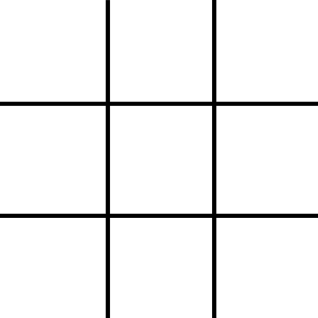                                                      Stamp/InitialsSignature of Winner: ____________________Signature of Loser: ____________________TIC-TAC-TOE TARIFF CARD     Customs Officer                                                     Stamp/InitialsSignature of Winner: ____________________Signature of Loser: ____________________TIC-TAC-TOE TARIFF CARD     Customs Officer                                                     Stamp/InitialsSignature of Winner: ____________________Signature of Loser: ____________________TIC-TAC-TOE TARIFF CARD     Customs Officer                                                     Stamp/InitialsSignature of Winner: ____________________Signature of Loser: ____________________TIC-TAC-TOE TARIFF CARD     Customs Officer                                                     Stamp/InitialsSignature of Winner: ____________________Signature of Loser: ____________________TIC-TAC-TOE TARIFF CARD     Customs Officer                                                     Stamp/InitialsSignature of Winner: ____________________Signature of Loser: ____________________